ПРЕСС-РЕЛИЗот 19.11.2018 г.Тел.:  62-06-72, 66-15-10                                                                                                              www.genstaff.gov.kg							www.mil.kgФакс: 62-06-72							                                   press@genstaff.gov.kgВстреча с ЧПП США	19 ноября 2018 года начальник Генерального штаба Вооруженных Сил Кыргызской Республики встретился с Чрезвычайным и Полномочным послом Соединенных Штатов Америки в Кыргызской Республике Дональдом Лу.	Глава Генштаба поздравил  г-на Д.Лу с назначением на высокую должность и отметил,  что кыргызско-американское сотрудничество в военной области всегда занимало особое место  в общей системе взаимоотношений  между нашими государствами. 	Двусторонние военные контакты между Кыргызской Республикой и США развиваются по таким направлениям как обучение на специальных курсах, помощь в подготовке госпиталя 2-го уровня для участия в миротворческой деятельности ООН, повышение квалификации кыргызских военнослужащих по программам обучения «IMET».	В заключение генерал-майор Р.Дуйшенбиев еще раз подтвердил готовность кыргызской стороны к дальнейшему укреплению  и активизации военного сотрудничества между оборонными ведомствами двух стран.Управление информации, связям с общественностью и СМИ ГШ ВС КР   КЫРГЫЗ РЕСПУБЛИКАСЫНЫН КУРАЛДУУ КҮЧТӨРҮНҮН ГЕНЕРАЛДЫК ШТАБЫ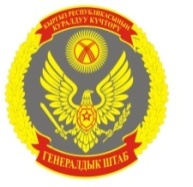 ГЕНЕРАЛЬНЫЙ ШТАБ ВООРУЖЕННЫХ СИЛКЫРГЫЗСКОЙ РЕСПУБЛИКИ